ДОГОВОР  №  участия в долевом строительстве.г. Якутск  								                     «____» ______201 г.	ООО «Ир-строй», именуемое в дальнейшем «Застройщик», в лице Генерального директора Бураева Владимира Руслановича, действующего на основании Устава, с одной стороны, и	Гражданин ___________________, ____________ года рождения, место рождения: ___________, паспорт серия: ______________ выдан: _______________________., код подразделения: __________, зарегистрированный по адресу: ______________________, именуемая в дальнейшем "Дольщик", с другой стороны, именуемые "стороны" при совместном наименовании, заключили настоящий Договор участия в долевом строительстве (далее по тексту Договор)  о нижеследующем:  1. Термины и определения, используемые в Договоре, правовые основания к заключению договора.              1.1.В настоящем договоре используются следующие основные понятия:	ЗастройщикОбщество с ограниченной ответственностью «Ир-строй», юридический адрес: 677007, г.Якутск, ул.Дзержинского, дом 18, владеющее на праве аренды или собственности земельным участком и привлекающее денежные средства участников долевого строительства (дольщиков) для строительства (создания) на указанном земельном участке Объекта на основании полученного разрешения на строительство.              Дольщик(и) - участник долевого строительства - физическое или юридическое лицо, направляющее собственные и (или) заемные средства для строительства (создания) Объекта с целью получения, после ввода Объекта в эксплуатацию, права собственности на жилые и (или) нежилые помещения (Объект долевого строительства) и права  общей долевой собственности на общее имущество в Объекте.	Объект -  . 3 и 4 этапы	Объект долевого строительства – Квартира, а также общее имущество в многоквартирном доме, предназначенное для обслуживания более одной квартиры, в том числе несущие конструкции, лестничные площадки, лестницы, лифты, лифтовые шахты, механическое, электрическое, санитарно-техническое и иное оборудование, подлежащие передаче Участнику по настоящему Договору.	Квартира – структурно обособленное помещение в Доме, состоящее из одной или нескольких комнат, а также помещений вспомогательного использования (кухня, санузел, прихожая, коридор, балкон, лоджия и т.д.), предназначенных для удовлетворения бытовых и иных нужд, связанных с проживанием в таком помещении. 	Общая проектная площадь Квартиры – общая проектная площадь всех частей Квартиры согласно проектной документации, включая площадь лоджии (балкона). Площадь лоджии (балкона) не входит в площадь жилого помещения, оплачивается Участником с учетом понижающих коэффициентов (площадь лоджии с понижающим коэффициентом – 0,,  площадь балкона с понижающим коэффициентом – 0,)	Общая фактическая площадь Квартиры – общая площадь всех частей квартиры, включая площадь лоджии (балкона) согласно данным технической инвентаризации Объекта, проведенной по окончании его строительства. Площадь лоджии (балкона) не входит в площадь жилого помещения, оплачивается Участником с учетом понижающих коэффициентов (площадь лоджии с понижающим коэффициентом – 0,,  площадь балкона с понижающим коэффициентом – 0,)	Нежилые помещения в Объекте – помещения с торговым, административным, иным непроизводственным функциональным назначением (офисы, детские сады, магазины, учреждения соцкультбыта, внеквартирные хозяйственные и кладовые помещения, трансформаторные, творческие мастерские, помещения в цокольном и на техническом этажах и т.п.), предусмотренные проектом, как не являющиеся частями квартир и не входящие в состав общего имущества в доме.	Переустройство Квартиры – установка, замена или перенос инженерных сетей, санитарно-технического, электрического или другого оборудования, требующие внесения изменения в технический (кадастровый) паспорт на Квартиру. Под переустройством согласно настоящему Договору стороны так же понимают осуществление мероприятий, влияющих на архитектурный облик Объекта (в том числе превращение лоджий (балконов) в эркеры).	Перепланировка Квартиры – изменение ее конфигурации, требующее внесения изменения в проектную документацию и в технический (кадастровый) паспорт на Квартиру.	Цена Договора – сумма денежных средств, подлежащих уплате Дольщиком.  Исполнение обязательств Застройщика по передаче жилого помещения участнику долевого строительства обеспечивается страхованием денежных средств, размещенных на счете эскроу, открытом для расчетов по договору участия в долевом строительстве, согласно ст.12.2 Федерального закона от 23.12.2003 N 177-ФЗ (ред. от 28.11.2018) "О страховании вкладов в банках Российской Федерации" (с изм. и доп., вступ. в силу с 01.01.2019) Договор заключен в соответствии с Гражданским кодексом Российской Федерации, Федеральным законом от 30 декабря 2004 года № 214-ФЗ «Об участии в долевом строительстве многоквартирных домов и иных объектов недвижимости и о внесении изменений в некоторые законодательные акты Российской Федерации». Все иные понятия и термины трактуются и понимаются Сторонами так, как это предусмотрено Федеральным законом от 30 декабря 2004 года № 214-ФЗ «Об участии в долевом строительстве многоквартирных домов и иных объектов недвижимости».	1.2.Застройщик осуществляет строительство Объекта на основании:16771677-14/115/2021-101.03.202166661152021-305.03.2021 14-301000-65-2021 от 18 июня 2021 г.- Проектная декларация опубликована на сайте – Наш.дом.рф в Интернете, Дольщик ознакомлен с проектной декларацией до подписания настоящего Договора.                 1.3.Объект долевого строительства (квартира) по настоящему договору - жилое помещение в Объекте___ квартира №____ следующих проектных характеристик:-  общ.площадь – ________ кв.м., жилая – ______ кв.м., вспомогательная(подсобная площадь) – ______ .м., площадь  –  _____ кв.м. (с учетом понижающего коэффициента 0,5), общая площадь с учетом  – _______ кв.м (далее по тексту Квартира);	- месторасположение Квартиры:________	Расположение Квартиры указано на плане создаваемого Объекта (Приложение №1 к настоящему Договору) долевого строительства с которым Дольщик ознакомлен и согласен.Этажность дома и общая площадь дома 3 этап 16 этажный, 4 этап 16 этажный, 15 426,25 кв.м.Материал наружных стен и поэтажных перекрытий монолитные железобетонныеКласс сейсмостойкости  и класс энергоэффективности 	1.4.Квартира передается Дольщику без чистовой отделки в следующей степени готовности:дверь входная - металлическая с запорными элементами, комплектом ключей и домофоном;полы – цементная стяжка;стены и перегородки – монолитные;оконные блоки и балконные двери из ПВХ с стеклопакетами с ручками, подоконные доски, отделка откосов;остекление лоджий (балконов) согласно проектной документации; система отопления автономная, согласно проекту с установкой газовых котлов и отопительных приборов в соответствии с проектом;холодное водоснабжение – выполнена разводка системы холодного водоснабжения по Объекту, обеспечивающая ввод в квартиру холодной воды, с установкой запорных кранов, без разводки по Квартире, без приобретения и установки оконченных устройств (смесителей) и подводки к ним, с полотенцесушителем, с установленными квартирными счетчиками на холодную воду;канализация – выполнена разводка системы канализации по Объекту обеспечивающая ввод в квартиру, с установкой заглушки,  без приобретения, установки и подключения оконченных устройств (ванна, унитаз, умывальник, мойка) и подводки к ним;полотенцесушитель;электропроводка с приборами учета монтируется согласно проекту с установкой розеток, выключателей;в квартирах с газовыми котлами производится монтаж труб газоснабжения, оснащенных перекрывающим вентилем и газовым счетчиком (газовая плита не устанавливается);вентиляция – естественная в Квартире  отсутствуют:  стяжка под устройство чистых полов, чистовая штукатурка стен и  потолков; побелка, шпатлевка, окраска, отделка стен и потолка; отделка и покрытие пола; кафельная плитка, сантехника (санфаянс), газовая плита,  межкомнатные двериМеста общего пользования должны отвечать следующим требованиям:потолки, стены: затирка швов, шпатлевка, улучшенная в-эмульсионная окраска с колером;полы в тамбуре, электрощитовой, лестничной клетке, коридорах, вестибюле, лифтовом холле, в узле ввода – керамогранит или кафельная плитка;электроосвещение согласно проекта	Ремонтные работы по доведению Квартиры до состояния, пригодного для проживания, выполняются Участником после подписания им Передаточного акта и за свой счет.2. Предмет договора2.1. По настоящему  договору Застройщик обязуется в предусмотренный Договором срок своими силами и (или) с привлечением других лиц построить (создать) Объект, названный в п. 1.1. настоящего Договора, и после получения разрешения на ввод в эксплуатацию этого Объекта передать Дольщику для оформления права собственности соответствующую Квартиру (Объект долевого строительства), а Дольщик обязуется уплатить обусловленную договором цену и принять Квартиру (Объект долевого строительства). 2.2.После ввода Объекта в эксплуатацию, при условии надлежащего выполнения Дольщиком 
всех своих обязательств, в том числе денежных по полной оплате Цены Договора, Дольщик получает право на оформление в собственность Объекта долевого строительства (Квартиры), а  так же право общей долевой собственности на общее имущество Объекта.2.3.Срок сдачи Объекта в эксплуатацию - 4 квартал 3г., срок передачи Объекта долевого строительства Участнику  - в течении 3 (трех) месяцев с момента ввода объекта в эксплуатацию.2.4. Моментом исполнения обязательств Застройщика по настоящему Договору является дата подписания сторонами Акта приема-передачи Квартиры или Акта получения ключей в зависимости от того, что произошло ранее. 					3. Цена договора	3.1.Цена Договора, то есть размер денежных средств, подлежащих оплате Дольщиком для строительства (создания) Объекта долевого строительства (цена договора)   составляет 3 878 400 (три миллиона восемьсот семьдесят восемь тысяч четыреста) рублей, и является фиксированной с момента подписания настоящего договора. Оплата Дольщиком производится  согласно Приложения  №1. Участник долевого строительства обязуется внести денежные средства в счет уплаты цены настоящего Договора участия в долевом строительстве на специальный эскроу-счет, открываемый в ПАО Банк «ФК Открытие» (Эскроу-агент) для учета и блокирования денежных средств, полученных Эскроу-агентом от являющегося владельцем счета участника долевого строительства (Депонента) в счет уплаты цены договора участия в долевом строительстве, в целях их дальнейшего перечисления Застройщику(Бенефициару) при возникновении условий, предусмотренных Федеральным законом от 30.12.2004 г. «№214-ФЗ «Об участии  в долевом строительстве многоквартирных домов и иных объектов недвижимости  и о внесении изменений в некоторые законодательные акты Российской Федерации» и договором счета эскроу, заключенным между Бенефициаром, Депонентом и Эскроу-агентом , с учетом следующего:Заключая настоящий Договор участия в долевом строительстве (далее – Договор), Застройщик и Дольщик предлагают ПАО Банк «ФК Открытие» заключить Договор счета эскроу в соответствии с Общими условиями открытия и обслуживания счета эскроу, настоящим Договором на следующих условиях:- объект долевого строительства, подлежащий передаче Депонентус соответствии с п.1.3. настоящего договора- депонируемая сумма           3 878 400 (три миллиона восемьсот семьдесят восемь тысяч четыреста) рублей , вносимая в течении трех дне с момента регистрации настоящего Договора.- срок условного депонирования до 31.06.2024 - реквизиты для перечисления денежных средств со счета эскроу 40702810110560001325, ФИЛИАЛ "ЦЕНТРАЛЬНЫЙ" БАНКА ВТБ (ПАО) (в пользу Депонента  ООО «ИР-Строй», в пользу Бенефициара).- эскроу-агент – Публичное акционерное общество Банк «Финансовая Корпорация Открытие» (ПАО Банк «ФК Открытие»), адрес местонахождения ____________, адрес электронной почты ___________, номер телефона ________________Стороны подтверждают, что положения настоящего пункта являются совместной офертой Застройщика и Дольщика, адресованной ПАО Банк «ФК Открытие» в целях заключения Договора счета эскроу в соответствии с Общими условиями открытия и обслуживания счета эскроу», размещенными ПАО Банк «ФК Открытие» на официальном сайте www.open.ru в сети Интернет, а также в подразделениях ПАО Банк «ФК Открытие», в которых осуществляется открытие счета эскроу, в доступном для размещения месте.	Общая договорная стоимость инвестирования  жилого помещения определена как сумма денежных средств на возмещение затрат на строительство (создание) их.  В цену договора включена сумма денежных средств на оплату услуг застройщика. Цена услуг застройщика входит в стоимость договора и составляет 1,5% от его стоимости.  .	Для определения Цены Договора (суммы денежных средств, которую Участник должен оплатить по настоящему Договору) учитывается Общая проектная площадь жилого помещения.	В случае, если оплата Цены настоящего Договора осуществляется в рассрочку, в соответствии с установленным настоящим договором графиком платежей, вознаграждение Застройщика, подлежащее уплате Дольщиком, включается в полном объеме в первый платеж, предусмотренный графиком платежей. В случае если первого платежа, предусмотренного графиком платежей, недостаточно для оплаты Дольщиком вознаграждения Застройщика, часть вознаграждения Застройщика включается во второй платеж, предусмотренный графиком платежей в оставшейся части, не оплаченной в составе первого платежа. Аналогичный расчет вознаграждения Застройщика, включенного в цену настоящего договора и подлежащего оплате Дольщиком в составе платежей, предусмотренных графиком платежей, производится до полной его оплаты.	3.2. Цена договора является твердой и изменению не подлежит. Цена договора может быть изменена только по обоюдному добровольному письменному соглашению сторон.4. Договорные обязательства Сторон 4.1. Права и обязанности Дольщика:									4.1.1. Обязуется исполнять свои обязательства по оплате цены Договора  в полном объеме, указанном в п. 3.1 настоящего Договора, в порядке и сроки, установленные разделом 5 настоящего Договора. Застройщик уполномочивает Дольщика на представление последним в ПАО Банк «ФК Открытие» оригинала настоящего Договора, зарегистрированного в установленном законом порядке, от имени Застройщика в качестве подтверждения оферты Застройщика на заключение Договора счета эскроу с Дольщиком и ПАО Банк «ФК Открытие.Дольщик обязуется не позднее трех дней предоставить в ПАО Банк «ФК Открытие» заявление на открытие счета эскроу, а также документы, необходимые для его открытия в соответствии с Общими условиями открытия и обслуживания счета эскроу. Предоставление Дольщиком вышеуказанных документов в совокупности является подтверждением предложения (оферты) Дольщика на заключение Договора счета эскроу с Застройщиком и ПАО Банк «ФК Открытие» в соответствии с Общими условиями открытия и обслуживания счета эскроу	4.1.2. Обязуется в течение 30 (тридцати) рабочих дней с даты получения  от Застройщика уведомления о получении Разрешения на ввод Объекта в эксплуатацию, лично принять от Застройщика по акту приема-передачи Квартиру. Застройщик вправе не передавать (удерживать) Квартиру до момента выполнения Дольщиком денежных обязательств перед Застройщиком предусмотренных настоящим Договором и (или) действующим законодательством. В случае безосновательного уклонении Дольщика от подписания Акта приемки-передачи Квартиры, Застройщик вправе составить односторонний Акт приема-передачи Квартиры в порядке, установленном действующим законодательством РФ. При этом бремя содержания Квартиры (включая оплату коммунальных услуг и иных эксплуатационных расходов) и риски случайной гибели и случайного повреждения признаются перешедшими к Дольщику со дня составления Застройщиком указанного одностороннего акта и Дольщик обязан возместить Застройщику все расходы, связанные с содержанием предъявленной к приемке Квартиры.	4.1.3.С момента подписания сторонами Акта приема-передачи Квартиры, Дольщик приобретает все права и обязанности по использованию соответствующей части земельного участка, занятой Объектом долевого строительства, и необходимой для его использования.	4.1.4.С момента подписания акта приема-передачи ключей от Квартиры или с даты подписания  , в зависимости от того, что произойдет ранее (либо при составлении такого Акта в одностороннем порядке в случаях предусмотренных Законом или Договором) принять на себя бремя содержания Квартиры и общего имущества в Объекте пропорционально своей доле, оплачивать коммунальные услуги согласно действующим муниципальным тарифам и иные услуги по содержанию (эксплуатации) Объекта, в том числе услуги Управляющей компании. Заключить с организацией, принявшей от Застройщика многоквартирный Дом в эксплуатацию (до выбора собственниками помещений многоквартирного Дома в установленном жилищным законодательством порядке способа управления многоквартирным Домом), договор на  обслуживание Объекта долевого строительства и управление общим имуществом Объекта.	4.1.5. Выдача Дольщику ключей от  Квартиры, будет произведена только после полной оплаты Дольщиком цены Договора (п.3.1 Договора).							4.1.6. В случае вселения Дольщика в Квартиру до  регистрации права собственности на Квартиру в Федеральной Службе Государственной Регистрации Кадастра и Картографии по РС(Я), Дольщик несет, с момента  подписания акта приема-передачи ключей или , в зависимости от того, что произойдет ранее,  все бремя содержания квартиры: налог на имущество и затраты по жилищно-коммунальному содержанию этой квартиры (тепло, вода, канализация, электроэнергия, природный газ (если он предусмотрен проектом) ,услуги телефонной связи и пр., связанные с обслуживанием Квартиры. Выполнять отделочные работы  Дольщик вправе только после подписания Акта приема-передачи ключей или Акты приема-передачи Квартиры, в зависимости от того, что произошло ранее.	4.1.7.Дольщик имеет право уступать свои права и обязанности по Договору третьим лицам при соблюдении всех следующих условий: -уступка прав требований возможна только в период с момента государственной регистрации Договора и до момента подписания сторонами Акта приема-передачи Квартиры;-при условии полной оплаты цены Договора (п.3.1 Договора);-получения письменного согласия Застройщика и Банка на уступку прав и обязанностей по Договору;	Дольщик обязуется предоставить Застройщику в течении 5 (пяти) дней после заключения договора уступки его зарегистрированный в Федеральной Службе Государственной Регистрации Кадастра и Картографии по РС(Я) оригинал или нотариально заверенную копию.				4.1.8. Квартира, оговоренная настоящим договором, в случае ее передачи Дольщику по Акту приема-передачи Квартиры до момента полной оплаты цены договора, будет находиться под залогом (обременением) до полного выполнения Дольщиком п.3.1 и раздела 5 Договора.	4.1.9.Дольщик обязан после подписания сторонами Акта приема-передачи Квартиры в течение 10 (десяти) дней представить в Федеральную Службу Государственной Регистрации Кадастра и Картографии по РС(Я) документы для регистрации своего права собственности на Квартиру.	4.1.10. Нести все расходы по уплате государственных пошлин необходимых для регистрации настоящего договора в Федеральной Службе Государственной Регистрации Кадастра и Картографии по РС(Я), регистрации права собственности на Квартиру, а так же расходов связанных с изменением, дополнением, расторжением Договора и уступкой прав требования по Договору.	4.1.11. Дольщик обязуется не осуществлять самостоятельно или с помощью третьих лиц переустройство (перепланировку) Квартиры, в том числе установку (снос) перегородок, переустройство коммуникаций,  до получения им свидетельства о государственной регистрации права собственности на Квартиру.	4.1.12. В случае обнаружения при осмотре квартиры дефектов и/или недоделок Дольщик отмечает перечень дефектов, недоделок в смотровом листе, который подписывается Дольщиком и представителем Застройщика. Застройщик обязан устранить безвозмездно дефекты и/или недоделки в случае безусловной вины Застройщика. В случае предъявления Дольщиком претензий, по мнению Застройщика, необоснованных, Дольщик за свой счет проводит независимую экспертизу и, в случае установления вины Застройщика, Застройщик обязуется безвозмездно устранить строительные недостатки. В течение двух рабочих дней с момента устранения недостатков Дольщик обязуется подписать Передаточный акт.		4.1.13. Дольщик вправе назначить доверенное лицо для представления интересов в отношениях с Застройщиком, полномочия которого должны быть основаны на нотариально удостоверенной доверенности.	4.1.14. Дольщик обязан предоставить в Федеральную Службу Государственной Регистрации Кадастра и Картографии по РС(Я) полный комплект документов, необходимых для государственной регистрации Договора.	4.1.15.В случае уклонения или при неявке Дольщика для принятия Объекта долевого строительства, Застройщик по истечению двух месяцев со дня, указанного в заказном письме как срок передачи Объекта долевого строительства Дольщику, вправе составить односторонний акт о передаче Объекта долевого строительства. При этом риск случайной гибели Объекта долевого строительства признается перешедшим к Участнику, со дня составления одностороннего акта, в соответствии с действующим законодательством	4.1.16. Дольщик обязуется выполнять свои обязательства, указанные в иных разделах договора.	4.1.17. Дольщик выражает свое согласие на:Строительство в границах земельного участка, обременяемого настоящим договором, кроме Объекта, иных объектов капитального строительства (в том числе: многоквартирных жилых домов, гаражей, распределительных подстанций, котельных, КНС, линейных объектов и т.д.)Уменьшение (увеличение) земельного участка, обременяемого настоящим договором, в том числе до границ земельного участка фактически занимаемого Объектом (по внешним границам фундамента Объекта) в связи с необходимостью выделения, разделения, прирезки и т.д. земельного участка, обременяемого настоящим Договором;Прекращение права залога на участки, возникающие в процессе выделения, разделения, прирезки и т.д. земельного участка, обременяемого настоящим договором, за исключением залога земельного участка, на котором возводится (расположен) Объект;Сдачу в аренду (в т.ч. в бессрочную), безвозмездную передачу или иной способ возмездного или безвозмездного отчуждения (распоряжения) земельного участка, образовавшегося в результате разделения, выделения земельного участка, обременяемого настоящим договором, за исключением земельного участка, на котором возводится (расположен) Объект;Последующий залог земельного участка, на котором осуществляется строительство (расположен) Объект;Смену залогодателя при регистрации линейных объектов (инженерных сетей на земельном участке, в том числе: инженерные сети, проложенные в железобетонном коллекторе; сети канализации; сети электроснабжения и пр.коммуникации) и внутриквартальных дорогСтороны договорились, что изменение площади земельного участка, на котором расположен Объект не влечет изменения цены договора		4.1.18.	Дольщик обязан осуществить за свой счет государственную регистрацию настоящего Договора и права собственности на Объект долевого строительства.4.2. Права и обязанности Застройщика:	4.2.1.Застройщик использует денежные средства, полученные от Дольщика, по целевому назначению – на строительство Объекта долевого строительства, являющегося предметом настоящего Договора. Застройщик использует целевое финансирование по настоящему Договору на строительство в целом Объекта, частью которого является Объект долевого строительства (квартира), в том числе на строительство тепло, водо-, электросетей, строительство инженерной инфраструктуры, объектов внешнего благоустройства, оплату арендных платежей (налогов) за земельный участок, оплату расходов связанных со строительством Объекта долевого строительства.	4.2.2.Осуществить строительство Объекта в соответствии с проектно-сметной документацией, действующими ГОСТами и СНиПами, обеспечить ввод Объекта в эксплуатацию, его подключение к инженерной инфраструктуре.	4.2.3.В течение 3 (трех) месяцев с момента  подписания Разрешения на ввод Объекта в эксплуатацию, передать Дольщику по Передаточному акту Квартиру, указанную в настоящем Договоре, в техническом состоянии, определенном п. 1.4 Договора, при условии исполнения Дольщиком условий настоящего Договора.	4.2.4.Нести риск случайной гибели, повреждения Квартиры до момента подписания Акта приема-передачи либо Акта передачи ключей, в зависимости от того, что произошло ранее, но не дольше срока в три месяца с момента подписания Разрешения на ввод Объекта в эксплуатацию. После подписания указанного акта, или по истечении трех месяцев с момента подписания Разрешения на ввод Объекта в эксплуатацию, все риски случайной гибели, повреждения, ответственность за сохранность Квартиры и находящегося в ней имущества несет Дольщик. 	4.2.5. Застройщик обязан предоставлять по требованию Дольщика всю необходимую информацию о ходе строительства.	4.2.6.Передать в регистрирующий орган Разрешение на ввод в эксплуатацию Объекта или нотариально удостоверенную копию этого разрешения для государственной регистрации прав собственности на объект долевого строительства не позднее чем через десять рабочих дней после получения такого разрешения. Возможные изменения в нормативных актах, регламентирующих порядок и сроки оформления передачи Объекта долевого строительства в собственность Участника долевого строительства или задержки в ее осуществлении, вызванные действиями исполнительных органов государства и органов муниципального управления, не влекут ответственности Застройщика.	4.2.7.Передача документов, необходимых для оформления права собственности, подписание Передаточного акта, производится Застройщиком только при условии исполнения Дольщиком денежных обязательств по настоящему Договору.							4.2.8.В случае если Объект долевого строительства не будет готов к сроку передачи Дольщику, Застройщик не позднее, чем за два месяца до истечения указанного в п. 2.3.  настоящего Договора срока, направляет Дольщику информацию и предложение об изменении срока передачи Объекта долевого строительства. Изменение предусмотренного договором срока передачи Дольщику Квартиры осуществляется путем подписания и регистрации  дополнительного соглашения к Договору.	4.2.9. Застройщик вправе не передавать (удерживать) Квартиру до момента выполнения Дольщиком денежных обязательств перед Застройщиком, предусмотренных Договором и/или действующим законодательством.	4.2.10. Гарантийный срок Объекта, за исключением технологического и инженерного оборудования, входящего в состав Объекта, составляет 5 лет со дня передачи объекта долевого строительства участнику долевого строительства. Гарантийный срок на технологическое и инженерное оборудование, входящее в состав Объекта, составляет 3 года со дня подписания первого Акта приема-передачи или акта получения ключей, в зависимости от того, что произошло ранее. Гарантийный срок оборудования, не являющегося инженерным или технологическим, материалов и комплектующих, на которые гарантийный срок установлен их изготовителем, соответствует гарантийному сроку изготовителя. Застройщик не несет ответственности за недостатки (дефекты) Квартиры, обнаруженные в пределах гарантийного срока, если докажет, что они произошли вследствие нормального износа Квартиры или ее частей, нарушения требований технических регламентов, градостроительных регламентов, а так же иных обязательных требований к процессу ее эксплуатации либо вследствие ненадлежащего ремонта (отделки) Квартиры (включая переустройство, перепланировку), проведенного самим Дольщиком или привлеченными им третьими лицами. 	4.2.11. В случае непринятия Дольщиком без мотивированного обоснования Квартиры в срок, установленный Договором, Застройщик не несет ответственность за изменение (ухудшение) ее качества. До государственной регистрации права собственности на Квартиру Дольщик обязуется не производить в ней работы, влекущие изменение фасада Дома, перепланировку и переустройство Квартиры, изменения в несущих конструкциях. В случае производства таких работ Застройщик вправе ограничить Дольщику свободный доступ в Квартиру. При этом Застройщик вправе взыскать с Дольщика сумму денежных средств, необходимую для приведения Квартиры или фасада Объекта в первоначальное состояние, предусмотренное проектом.              4.2.12. Застройщик также обязуется не позднее трех дней предоставить в ПАО Банк «ФК Открытие» документы, необходимые для заключения Договора счета эскроу.5. Условия и порядок оплаты. 5.1. Участник долевого строительства оплачивает:За счет собственных денежных средств в размере _________________________рубля _______ копеек – не позднее   (Трех) банковских дней с даты государственной регистрации настоящего Договора;За счет кредитных средств сумму в размере___________________________________________________ рубей. Кредитные средства предоставляются Участникам долевого строительства Публичным акционерным обществом «Сбербанк России» (в лице) (место нахождения: 117997, г. Москва, ул. Вавилова, д. 19, почтовый адрес: ИНН 7707083893, корреспондентский счет 30101810400000000225 в ГУ Банка России по ЦФО, счет № 30301810800006003800, БИК 044525225), являющимся кредитной организацией по законодательству Российской Федерации (Генеральная лицензия Банка России на осуществление банковских операций от 11.08.2015 № 1481), (далее именуемым Банк) по Кредитному договору №__________  от _____________г., заключаемому в городе Якутске между Участником долевого строительства и Банком для целей участия в долевом строительстве Квартиры, далее по тексту – «Кредитный договор» - не позднее … (……………….) банковских дней с даты государственной регистрации настоящего Договора.На основании п. 5 ст. 5 и п. 1 ст. 77 Федерального закона № 102-ФЗ «Об ипотеке (залоге недвижимости)» права требования Участника долевого строительства по настоящему Договору находятся в силу закона в залоге у Банка с момента государственной регистрации ипотеки (залога) прав требований в Едином государственном реестре недвижимости в обеспечение исполнения обязательств Участника долевого строительства по Кредитному договору, залогодержателем по данному залогу будет являться Банк, являющийся кредитной организацией по законодательству Российской Федерации, а залогодателем – Участник долевого строительства.Залог прав требования на получение Объекта долевого строительства в собственность по настоящему Договору действует с момента его регистрации в Едином государственном реестре недвижимости и до момента государственной регистрации права собственности Объекта долевого строительства на Участника. На основании п.1 ст. 77 Федерального закона «Об ипотеке (залоге недвижимости)» Квартира находится в силу закона в залоге у Банка с момента государственной регистрации ипотеки в Едином государственном реестре недвижимости до полного и надлежащего исполнения Участником долевого строительства своих обязательств перед Банком по Кредитному договору. Залогодержателем по данному залогу будет являться Банк, залогодателем – Участник долевого строительства.Последующая ипотека, иное обременение, отчуждение, перепланировка/переустройство Квартиры/уступка прав требований участника долевого строительства могут быть осуществлены только с письменного согласия Банка.До момента полной оплаты цены договора права требования Участника долевого строительства на Объект долевого строительства не будут находится в залоге у Застройщика.Застройщик обязуется информировать Банк о расторжении/прекращении настоящего Договора не позднее 3 (Трех) рабочих дней с момента расторжения/прекращения настоящего Договора.	5.2. При просрочке более чем на два месяца внесения платежа, предусмотренного п.5., в том числе в случае невнесения платежа в полном объеме более двух месяцев по истечении установленного срока, Застройщик имеет право на односторонний отказ от исполнения настоящего Договора полностью и на одностороннее  расторжение Договора. Об этом он извещает Дольщика заказным письмом с описью вложения в порядке, предусмотренном ч. 4 ст. 8 и ч. 3 ст. 9 ФЗ от 30.12.04г. №214ФЗ "Об участии в долевом строительстве многоквартирных домов и иных объектов недвижимости и о внесении изменений в некоторые законодательные акты РФ". Договор считается расторгнутым по истечении 30 дней со дня направления уведомления о необходимости погашения задолженности по уплате цены Договора и о последствиях неисполнения такого требования. В случае расторжения настоящего Договора (по любым основаниям и по инициативе любой из сторон), участник долевого строительства поручает Застройщику в своих интересах перечислить в срок не позднее 30  банковских дней с даты расторжения Договора, денежные средства в размере денежного взноса уплаченного по настоящему Договору за счет кредитных средств, предоставленных Участнику долевого строительства ПАО Сбербанк, на счет _____(наименование отделения) ПАО Сбербанк по следующим реквизитам: р/с _______________________ в ___________________, к/с _______________________ в ____________________ Банка России, БИК _____________, с указанием в назначении платежа: “В счет исполнения _________ (Ф.И.О участника долевого строительства) обязательств по Кредитному договору/ Договору об открытии невозобновляемой кредитной линии № _____ от “____”________ 20___г. (указывается кредитный договор по которому дольщику предоставлены кредитные средства ПАО Сбербанк, на приобретение объекта недвижимости являющегося предметом рассматриваемого Договора)».	5.3.Порядок расчетов по Договору.
5.3.1. Расчеты по сделке купли-продажи Объекта недвижимости производятся с использованием номинального счета Общества с ограниченной ответственностью «Центр недвижимости от Сбербанка» (ООО «ЦНС»), ИНН 7736249247, открытого в Операционном управлении Московского банка ПАО Сбербанк г. Москва, к/счет 30101810400000000225, БИК 044525225. Бенефициаром в отношении денежных средств, размещаемых на номинальном счёте, является Покупатель.
5.3.2. Перечисление денежных средств Продавцу(ам) в счет оплаты Объекта недвижимости осуществляется ООО «ЦНС», ИНН 7736249247 по поручению Покупателя после государственной регистрации перехода права собственности на Объект недвижимости к Заемщику/Созаемщику(ам) и к иным лицам (при наличии), а также государственной регистрации ипотеки Объекта недвижимости в силу закона в пользу Банка, по следующим реквизитам: .
5.3.3. Передача денежных средств Продавцу в счет оплаты стоимости Объекта осуществляется в течение от 1 (одного) рабочего дня до 5 (пяти) рабочих дней с момента получения ООО «ЦНС» информации от органа, осуществляющего государственную регистрацию, о переходе права собственности на объект недвижимого имущества, указанный в п. 1 Договора к Покупателю и ипотеки Объекта в силу закона в пользу Банка в органе, осуществляющем государственную регистрацию прав на недвижимое имущество и сделок с ним. 5.3.4. Настоящим Застройщик и Дольщик подтверждают, что уведомлены и согласны с тем, что Договор счета эскроу считается заключенным с момента открытия ПАО Банк «ФК Открытие» счета эскроу, о чем они будут уведомлены в порядке, установленном Общими условиями открытия и обслуживания счета эскроу  6. Ответственность Сторон и гарантии качества.	6.1. За неисполнение или ненадлежащее исполнение взятых на себя обязательств по настоящему Договору сторона, не исполнившая свои обязательства или ненадлежащим образом исполнившая свои обязательства, обязана уплатить другой стороне предусмотренные ФЗ от 30.12.04г. №214ФЗ "Об участии в долевом строительстве многоквартирных домов и иных объектов недвижимости и о внесении изменений в некоторые законодательные акты РФ", неустойки (штрафы, пени) и возместить в полном объеме причиненные убытки сверх неустойки. 	6.2. В случае нарушения установленного настоящим договором срока внесения платежа Дольщик уплачивает Застройщику неустойку (пени) в размере, предусмотренном ФЗ от 30.12.04г. №214ФЗ ""Об участии в долевом строительстве многоквартирных домов и иных объектов недвижимости и о внесении изменений в некоторые законодательные акты РФ".	6.3.В Случае нарушения Застройщиком, предусмотренного договором срока передачи Дольщику Объекта, Застройщик уплачивает Дольщику неустойку (пени) в размере предусмотренном ФЗ от 30.12.04г. №214ФЗ "Об участии в долевом строительстве многоквартирных домов и иных объектов недвижимости и о внесении изменений в некоторые законодательные акты РФ".	6.4. Застройщик не несет ответственность по обязательствам Дольщика перед третьими лицами. Дольщик вправе уступить свои права по настоящему Договору или обременить права на Квартиру только с письменного согласия Застройщика.	6.5.Дольщик  и Застройщик вправе в одностороннем или судебном порядке отказаться от исполнения Договора в случаях и на условиях, предусмотренных ФЗ от 30.12.04г. №214ФЗ "Об участии в долевом строительстве многоквартирных домов и иных объектов недвижимости и о внесении изменений в некоторые законодательные акты РФ". Возврат денежных средств Дольщику Застройщик осуществляет только после подачи Дольщиком заявления о внесении в Единый государственный реестр прав записи о расторжении Договора и представлении подлинника соглашения о расторжении с отметкой о регистрации. 			6.6. Договор может быть прекращен по взаимному письменному соглашению Сторон с внесением об этом записи в Единый государственный реестр прав на недвижимое имущество и сделок с ним, при этом Договор считается прекращенным с момента внесения такой записи (регистрации Соглашения о расторжении). При прекращении настоящего Договора в случае, предусмотренном настоящим пунктом, возврат уплаченных Дольщиком денежных средств осуществляется в течении 3 (трех) месяцев с даты регистрации Соглашения о расторжении Договора  и предоставлении подлинника соглашения о расторжении с отметкой о регистрации.	6.7. Все возвраты денежных средств от Застройщика Дольщику, предусмотренные настоящим Договором, осуществляются Застройщиком только путем перечисления денежных средств на расчетный счет Дольщика. Реквизиты своего расчетного счета, если они не указаны в Договоре,  Дольщик обязан предоставить Застройщику в письменном виде, о чем Застройщик ставит отметку о получении, Застройщик вправе не осуществлять возврат денежных средств до получения банковских реквизитов Дольщика.		6.8. Обязательства Застройщика по настоящему Договору считаются исполненными с момента подписания Сторонами Передаточного акта либо с момента составления такого Акта в одностороннем порядке в случаях, предусмотренных законом и Договором.	6.9.Обязательства Дольщика по Договору считаются исполненными с момента уплаты им в полном объеме всех денежных средств, предусмотренных условиями настоящего Договора, что подтверждается в Передаточном акте.	6.10.При неисполнении или ненадлежащем исполнении Дольщиком обязательств по Договору, считается, что Дольщик существенно нарушает Договор, права других будущих собственников помещений в Объекте, отказывается от общих действий и расходов по эксплуатации общего имущества Объекта и утрачивает право требовать от Застройщика передачи ему Квартиры в срок.	6.11.По письменному заявлению Дольщика Застройщик, при условии окончания строительно-монтажных работ и исполнения Дольщиком всех обязательств по Договору, вправе передать ключи от Квартиры для производства ремонтных работ до подписания Акта о вводе Объекта в эксплуатацию. Обязательство Застройщика по соблюдению срока передачи Квартиры считается исполненным с момента подписания Сторонами такого Передаточного акта.	6.12.Благоустройство, озеленение территории выполняется Застройщиком по мере готовности последующих очередей строительства и с учетом климатических условий г. Якутска.	6.13.Застройщик обязан передать Дольщику Квартиру, качество которой соответствует условиям настоящего Договора, проектной документации, а также иным обязательным требованиям.	6.14.Между Сторонами согласовано, что свидетельством качества Квартиры, отсутствия существенных недостатков и соответствия ее проекту, техническим нормам и правилам в области строительства, является разрешение на ввод Объекта в эксплуатацию, оформленное в установленном порядке.	6.15.Гарантийный срок для Объекта долевого строительства, за исключением гарантийного срока на инженерное и технологическое оборудование, составляет 5 (пять) лет и исчисляется со дня передачи указанного Объекта долевого строительства Участнику.  Гарантийный срок на технологическое и инженерное оборудование, входящее в состав передаваемого участникам долевого строительства объекта долевого строительства, составляет 3 (три) года. Указанный гарантийный срок исчисляется со дня подписания первого передаточного акта или иного документа о передаче объекта долевого строительства.	6.16.Гарантийные обязательства Застройщика прекращаются досрочно в случаях:- проведения Дольщиком работ по изменению фасада Объекта;- проведения Дольщиком несанкционированных переустройств, перепланировок Квартиры;- ненадлежащего обслуживания и эксплуатации Квартиры, в том числе инженерных систем коммуникаций и оборудования.	6.17.Участник не вправе предъявлять претензии о недостатках и строительных недоделках, не отраженных в смотровом листе (кроме скрытых, для обнаружения которых необходимо специальное оборудование, условия, мероприятия).	6.18.Не является нарушением требований о качестве Квартиры и не считается существенным изменением проектной документации по строительству Объекта, а следовательно и нарушением Договора, следующие изменения, проводимые без согласования с Дольщиком:- замена видов и типов оконных стеклопакетов, изменение проекта в части остекления балконов (лоджий);- замена вида и типа квартирного счетчика, электрического щитка;- замена вида и типа отопительных приборов;- изменение цвета, материала наружной отделки фасадов Дома, элементов фасадной отделки и декора;- изменение проекта благоустройства прилегающей территории.			7. Особые условия	7.1.При изменении реквизитов (как то: адрес, № р/счета, телефонов и т.п.) любой из сторон, она обязана в течение 7 дней известить в письменной форме другую сторону о произошедших изменениях и сообщить новые реквизиты. 	7.2.Застройщик не несет ответственности за последствия несоблюдения Дольщиком требований законодательства о получении согласия супруга (в том числе нотариально удостоверенного) на заключение, изменение или прекращение настоящего Договора.	8.  Обстоятельства непреодолимой силы (Форс-Мажор).	8.1.Стороны настоящего Договора не несут ответственность, если надлежащее исполнение ими своих обязательств по Договору оказалось невозможным вследствие обстоятельств непреодолимой силы, не поддающихся разумному контролю сторон, возникших после заключения Договора, а так же объективно препятствующих полному или частичному выполнению сторонами своих обязательств по Договору, включая, но не ограничиваясь перечисленным: мятеж, бунт, беспорядки, и иные общественные события, военные действия любого характера, блокады, забастовки, землетрясения, пожары, наводнения, и другие стихийные бедствия, резкие температурные колебания, аварийные отключения воды, тепла, электроэнергии, пожары, наводнения, другие стихийные и природные бедствия, погодные условия, препятствующие ведению строительных работ и непосредственно влияющие на ход строительства , любые аналогичные события и обстоятельства, выходящие за рамки контроля Сторон , а также издание нормативно-правового акта, а также действие либо бездействие государственных или местных органов власти, существенно влияющие на ход строительства Объекта, препятствующих выполнению сторонами своих обязательств по Договору. При этом срок исполнения обязательств по Договору отодвигается на время действия указанных обстоятельств, а так же последствий, вызванных этими обстоятельствами. Если форс-мажорные обстоятельства длятся более 12 (двенадцати) месяцев, Стороны имеют право расторгнуть Договор до истечения срока его действия, в том числе в порядке одностороннего отказа, при этом Стороны не несут материальной ответственности, кроме обязательств вернуть все полученное по Договору.	9. Дополнительные условия	9.1.Споры между Сторонами подлежат рассмотрению в суде в соответствии с законодательством. При этом Стороны пришли к Соглашению, что для обращения в суд (по всем искам независимо от предмета и основания) необходимым условием является соблюдение претензионного порядка.  Сторона, полагающая, что ее права нарушены, должна обратиться с претензией к другой Стороне. Обращение в суд возможно в случае неполучения ответа на претензию в течение тридцати дней с даты ее вручения, либо в случае получения отрицательного, не устраивающего Сторону, ответа.	9.2. Договор заключается в письменной форме, подлежит государственной регистрации и считается заключенным с момента его  регистрации. Все дополнения и изменения к Договору и уступка прав требований по Договору подлежат государственной регистрации в соответствии с ФЗ от 30.12.04г. №214ФЗ "Об участии в долевом строительстве многоквартирных домов и иных объектов недвижимости и о внесении изменений в некоторые законодательные акты РФ". Расходы по государственной регистрации настоящего Договора Стороны несут согласно действующему законодательству и настоящему Договору.	9.3.Договор  составлен в  экземплярах, имеющих одинаковую юридическую силу, два – Застройщику,  один -  Дольщику и один - для государственной регистрации.	9.4.Взаимоотношения Сторон, неурегулированные настоящим Договором, регламентируются действующим законодательством РФ.									11592					9.6.Договор действует до полного выполнения сторонами в полном объеме своих обязательств, при одностороннем отказе стороны, в тех случаях, когда односторонний отказ допускается действующим законодательством, или до прекращения действия Договора в иных случаях установленных ФЗ от 30.12.04г. №214ФЗ "Об участии в долевом строительстве многоквартирных домов и иных объектов недвижимости и о внесении изменений в некоторые законодательные акты РФ". Расторжение Договора влечет прекращение обязательств за исключением обязательства сторон произвести расчеты по поводу и в связи с расторжением Договора.	9.7.Общая проектная площадь Квартиры указана в соответствии с проектной планировкой типового этажа, и после проведения паспортизации дома органами технической инвентаризации  может иметь отклонения, как в большую, так и в меньшую стороны. В процессе строительства Объекта возможно отклонение площади помещений, входящих в состав Квартиры, самой Квартиры от проектных характеристик, указанных в разделе 1 Договора, в любую сторону, но не более чем на  1,5кв.м от общей площади Квартиры, указанной в разделе 1 Договора. Указанные изменения и отклонения признаются сторонами допустимыми и не приводят к изменению цены Договора.	9.8. Стороны определили, что разрешение на ввод в эксплуатацию Объекта является подтверждением соответствия Квартиры проектной документации, строительным нормам и правилам, требованиям технических и градостроительных регламентов, иным обязательным требованиям, а так же Договору.	9.9. На момент заключения настоящего Договора Застройщиком не заключен договор с другим лицом, кроме Дольщика, выполнение условий которого приведет к возникновению (с момента государственной регистрации) права собственности этого лица на Квартиру.	9.10.Все приложения к Договору являются его неотъемлемой частью.	9.11. Фактическая стоимость затрат на оплату услуг Застройщика на момент получения Разрешения на ввод Объекта в эксплуатацию, не влечет для сторон никаких изменений договорной стоимости инвестирования Квартиры (цены договора), указанной в п.3.1 настоящего договора, Общая договорная стоимость инвестирования Квартиры (цена договора) является твердой и изменению не подлежит, за исключение случаев предусмотренных настоящим Договором.	9.12.Стороны подтверждают правильность указанных ими адресов и реквизитов. В случае их изменения, у одной из Сторон она обязуется незамедлительно поставить об этом в известность другую Сторону. В случае несоблюдения данного требования Сторона, не известившая о смене своих данных, несет все неблагоприятные последствия и риски такого не извещения.	9.13.	ПРИЛОЖЕНИЯ к Договору:  план Квартиры.	10.  Юридические адреса СторонПриложение №1 к ДОГОВОРУ  №____участия в долевом строительстве от «____» 1.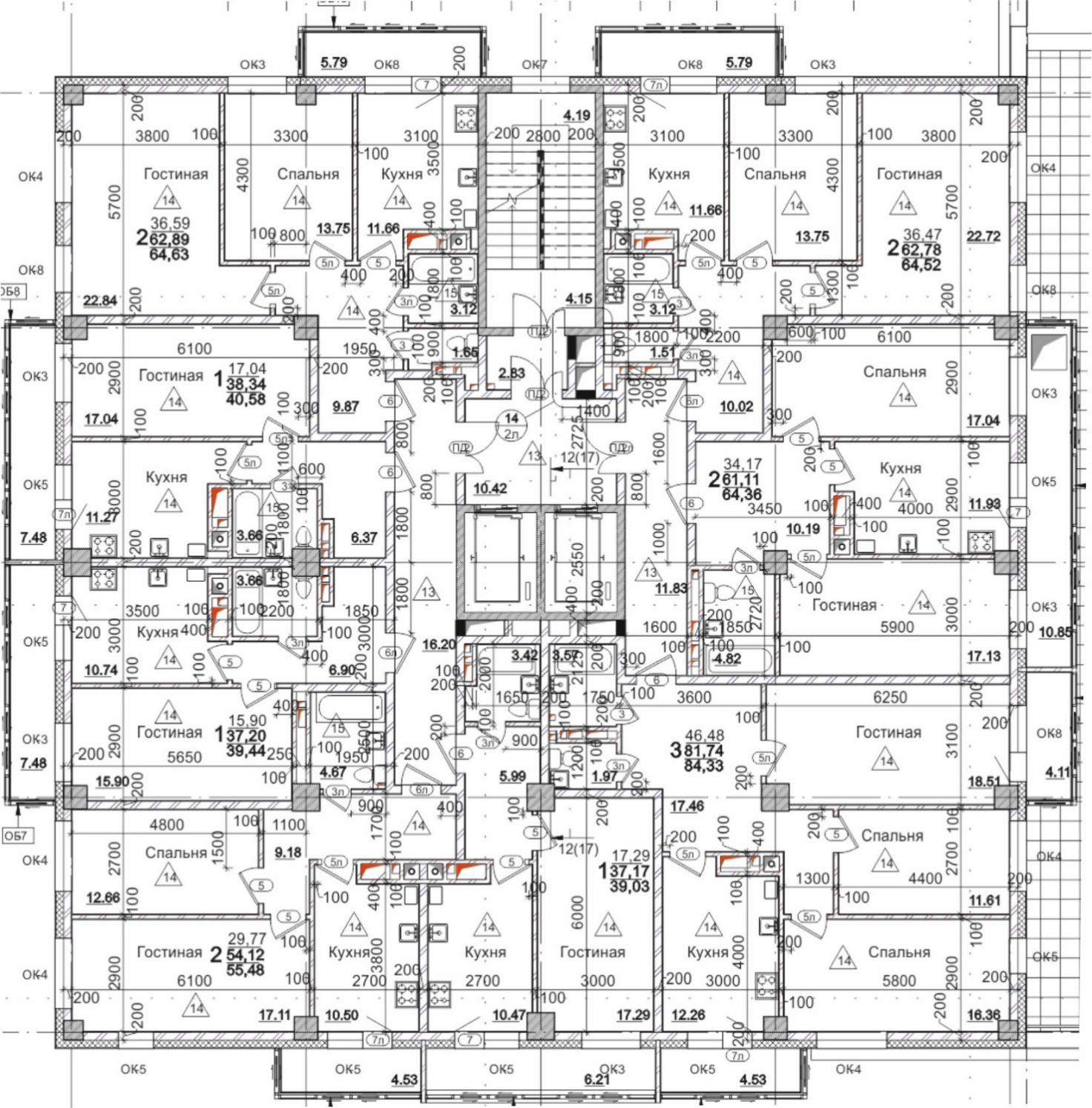 Застройщик:                                                                            Дольщики: _______________/ Бураев В.Р./                                           11592_______________/Бураев В.Р./